В нашем детском саду 5 октября прошла акция «Поздравление для будущего учителя».Дети изготовили открытки и подарили своему будущему учителю.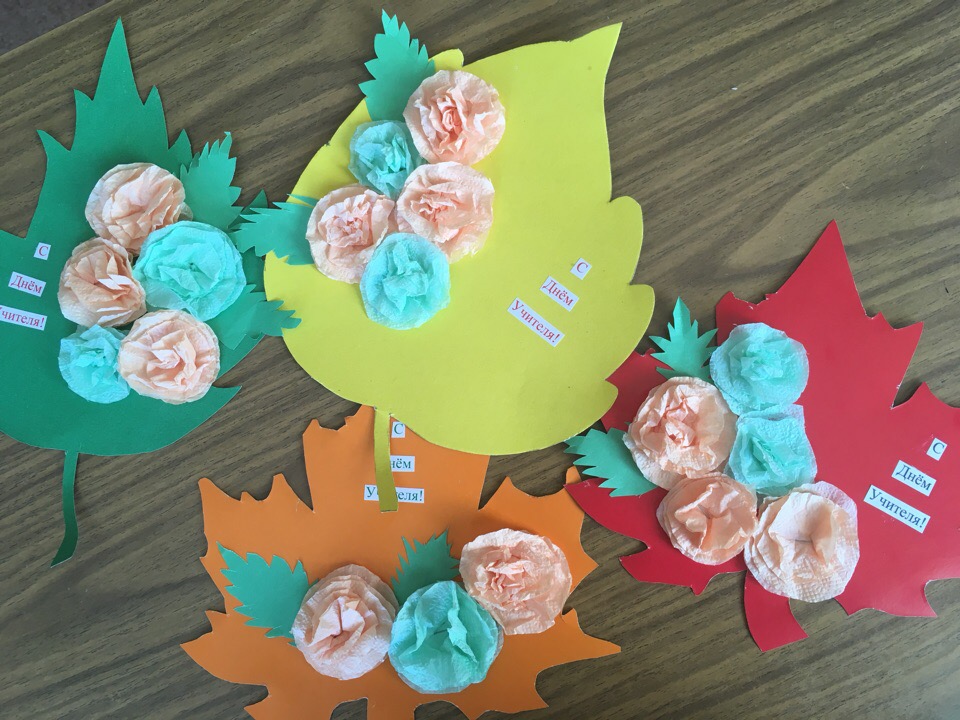 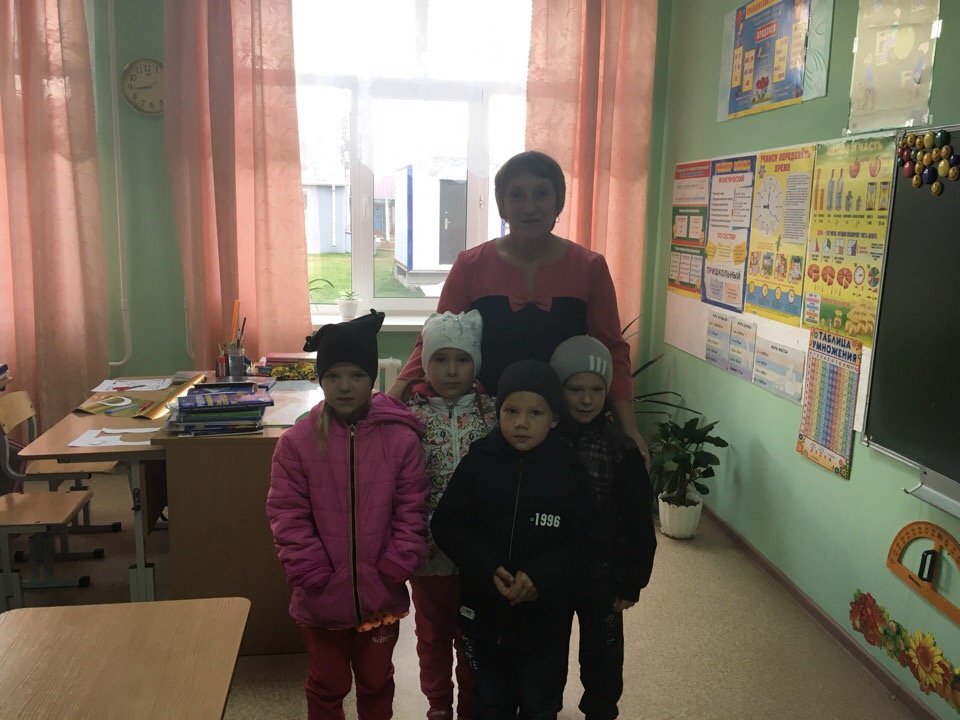 